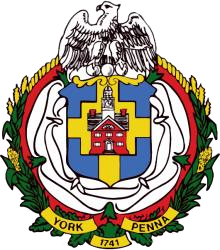 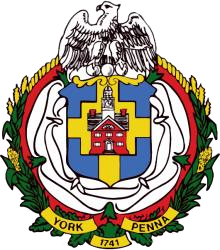 City of York Zoning Hearing Board February 18, 2021 6:30 PM ZOOM Call to Order. Case 2-2021-Z-V/SE.  Lisa Fast and Hannah Huber have filed an application for a special exception and variance for a neighborhood office located at 364 W. Princess in the UN2 Zoning District. 5. Adjournment  	Permits, Planning, & Zoning 	 	P: (717) 849-2280 